Problem Set 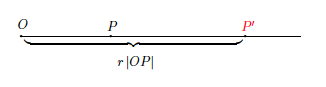 Let there be a dilation from center .  Then  and .  Examine the drawing below.  What can you determine about the scale factor of the dilation?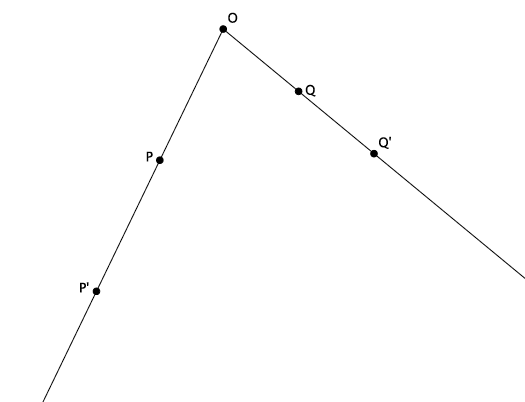 Let there be a dilation from center .  Then , and .  Examine the drawing below.  What can you determine about the scale factor of the dilation?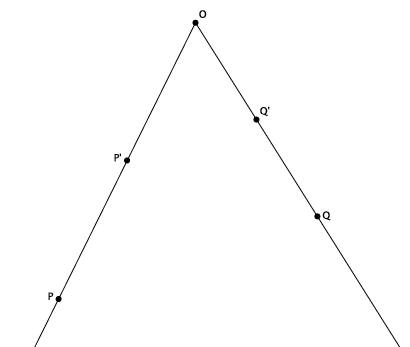 Let there be a dilation from center  with a scale factor .  Then  and .   cm, and  cm, as shown.  Use the drawing below to answer parts (a) and (b). Drawing not to scale.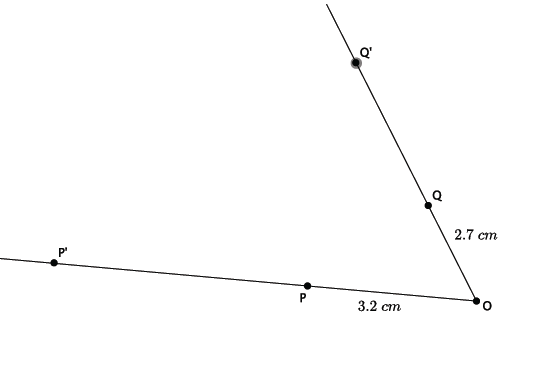 Use the definition of dilation to determine the length of .Use the definition of dilation to determine the length of Let there be a dilation from center  with a scale factor .  Then ,  and . , , , and , as shown.  Use the drawing below to answer parts (a)–(c). 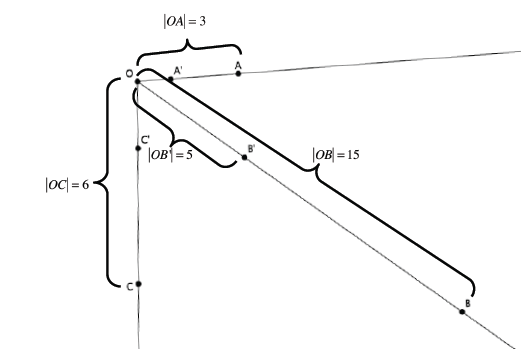 Using the definition of dilation with lengths  and , determine the scale factor of the dilation. Use the definition of dilation to determine the length of .Use the definition of dilation to determine the length of .